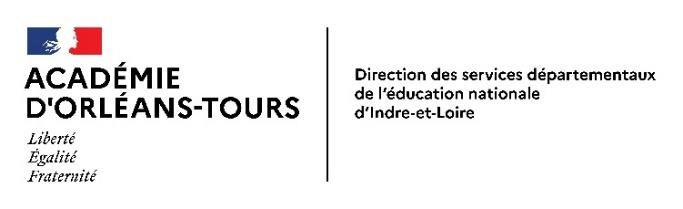 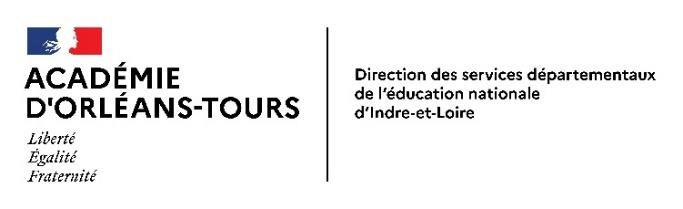 Formulaire de demande d’agrément pour les intervenants bénévoles, agents non titulaires ou fonctionnaires agissant en dehors des missions prévues par leur statut particulier (en vue de l’interrogation du FIJAISV, fichier judiciaire automatisé des auteurs d’infractions sexuelles ou violentes). BO n° 34 du 12 octobre 2017 Merci d’écrire lisiblement. Date de la demande :  	 	 	  	 	 	 	DSDEN 37_2023-2024 Civilité Nom d’usage Nom de naissance (si différent du nom d’usage) Prénom Date de naissance Ville de naissance et code postal Pays de naissance Adresse postale Téléphone Courriel Ecole (s) d’intervention Activité(s) concernée(s) Liste des diplômes, qualifications ou certifications attestant de la compétence technique pour l'activité concernée (justificatifs à joindre à la demande), ou rôle Lettre d'engagement à respecter le règlement intérieur et les modalités d'intervention fixées avec l'enseignant. Je certifie avoir pris connaissance du règlement intérieur de l’école, m’engage à le respecter ainsi que les modalités d’intervention fixées avec l’enseignant.                        Signature Je certifie avoir pris connaissance du règlement intérieur de l’école, m’engage à le respecter ainsi que les modalités d’intervention fixées avec l’enseignant.                        Signature Vérification DSDEN 37 